GỢI Ý ĐÁP ÁN ĐỀ THI THAM KHẢO TUYỂN SINH VÀO 10 NĂM 2019 - 2020MÔN SINH HỌC – HÀ NỘITổ Sinh học – Hệ thống giáo dục HOCMAINguồn: Hệ thống giáo dục HOCMAI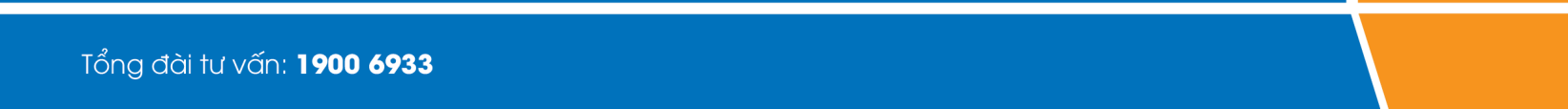 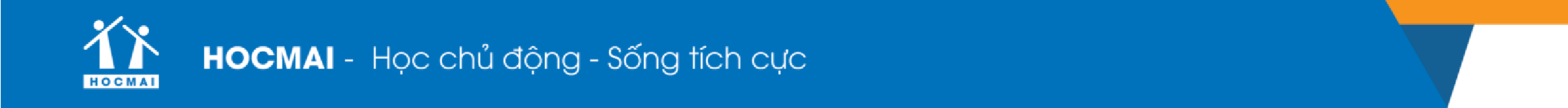 1. C2.C3.A4.C5.C6.D7.B8.D9.B10.B11. D12.C13.A14.A15.C16.A17.C18.D19.A20.A21. C22.B23.D24.D25.B26.A27.A28.B29.C30.B31. B32.C33.B34.A35.C36.D37.D38.D39.B40.D